Stone Age Epoxy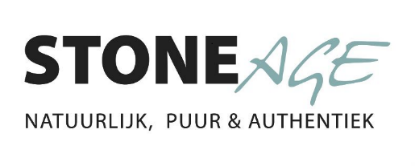 Handleiding + Technisch InformatiebladOmschrijvingStone Age Epoxy is een speciale zelf nivellerende, twee-componenten epoxycoating die wordt gebruikt voor het  aanbrengen van (optioneel transparant) pigment en het beschermen van betonnen oppervlakken. Het kan worden toegepast zonder toevoeging van restvocht. Stone Age Epoxy is waterbestendig, maar niet bestand tegen waterdamp, waardoor de Epoxy het onderliggende oppervlak kan binnendringen om mogelijke opeenhopingen van water kan elimineren en derhalve blaarvorming kan voorkomen.GebruikVoor het toevoegen van pigment en het beschermen van betonnen oppervlakken. ToepassingsbereikStone Age Epoxy is speciaal ontworpen om betonnen oppervlakken van welke aard dan ook te beschermen. Het is ook geschikt voor gebruik in slecht geventileerde ruimtes.Wijze van aanbrengenStone Age Epoxy bestaat uit twee componenten:- Component A (mortel), en- Component B (verharder).Open de Component A container en meng deze grondig, totdat het Component A-mengsel volledig homogeen is. Zodra dit is voltooid, voegt u de inhoud van de Component B container toe en mengt u de inhoud met het Component A-mengsel gedurende 2 tot 3 minuten (totdat dit mengsel weer volledig homogeen is). Dit laatste mengsel moet vervolgens in een andere container worden gegoten en nog eens 30 seconden worden geroerd om het uiteindelijke Stone Age Epoxy-mengsel* te creëren. Indien gewenst kan een pigment worden toegevoegd aan het uiteindelijke componentmengsel. Meng in dat geval het pigment kort met het laatste componentmengsel om een ​​volledige emulsie van de kleur te garanderen.Het Stone Age Epoxy-mengsel moet op het betonoppervlak worden aangebracht met een frans spackmes om de ​​uiteindelijke gedroogde en vereiste dikte van 0,5 - 1 mm te bereiken. Het aanbrengen van een tweede laag is normaal gesproken niet noodzakelijk, maar kan desgewenst na 12 / binnen 24 uur na het aanbrengen van de eerste laag worden aangebracht.* In het geval van een absorberend oppervlak kan tot 10% aan water aan het uiteindelijke componentmengsel worden toegevoegd om een ​​goede hechting te garanderen. Het gewenste pigment kan zowel vóór als na de toevoeging van water worden toegevoegd.!! Let op: nadat het Stone Age-product is aangebracht op de vloer, mag deze vloer – in verband met de samenstelling van het Stone Age-product – naderhand (dus ook wanneer de vloer al in gebruik is!) nooit met tape worden afgeplakt. Zo worden mogelijk storende afdrukken voorkomen, welke schade kunnen toebrengen aan de vloer. Stone Age aanvaardt geen enkele aansprakelijkheid voor ontstane schade, indien de betreffende vloer tegen dit voorschrift in toch met tape wordt afgeplakt. ToepassingsvoorwaardenOm een ​​uitstekende penetratie en hechting te verkrijgen, moet het onderliggende betonnen oppervlak – voorafgaand aan het aanbrengen van de Stone Age Epoxy – de volgende kenmerken hebben:- Vlak, met een normaal en glad uiterlijk;- Samenhangend en compact, met een minimumweerstand van 1,5 N / mm2;- Vrij van kieren en scheuren. Als deze er zijn, moeten ze van tevoren worden behandeld;- Schoon, droog en stofvrij, sporen van losse materialen en / of deeltjes, voegmiddel, vet, olie en mos.Betonnen oppervlakken dienen te worden voorbereid met behulp van een hogedrukspuit /-straal om het oppervlak te reinigen en open poriën te creëren. Puntige onregelmatigheden kunnen worden verwijderd met behulp van een schuurmachine. Verwijder al het stof en los materiaal van het oppervlak met een borstel, bezem en / of stofzuiger.Het aanbrengen moet worden uitgevoerd bij een minimale dauwpunttemperatuur van 3 ⁰C, met een kamer- en/of omgevingstemperatuur tussen 15 en 40 ⁰C. De maximale temperatuur voor het aanbrengen van Stone Age Epoxy mag nooit hoger liggen dan 40 ⁰C.Zodra de epoxy is aangebracht is de betonvloer – afhankelijk van de omstandigheden ter plaatse - na 24 tot 48 uur weer toegankelijk. De maximale hardheid wordt bereikt na 7 dagen na het moment van aanbrengen.Verbruik+/- 300 gram per m2.PresentatieComponent A: in emmers van zowel 5 als 10 kilogram;Component B: in emmers van zowel 5 als 10 kilogram.BewaartermijnStone Age Epoxy kan tot 12 maanden na de productiedatum worden bewaard, mits deze is opgeslagen in de originele en gesloten verpakking en niet is blootgesteld aan de elementen en/of vochtigheid. Bewaar Stone Age Epoxy bij een temperatuur tussen 10 en 30 ⁰C. Stone Age Epoxy is gevoelig voor vorst. Onder bepaalde omstandigheden kan Component B kristalliseren. Als dit gebeurt, kan het worden teruggebracht in de oorspronkelijke staat door het op te warmen tot 70 - 80 ⁰C en het nadien opnieuw te homogeniseren.SpecificatiesSpeciale aanwijzingenVermijd contact met ogen en huid. Gebruik rubberen handschoenen en een veiligheidsbril. Buiten het bereik van kinderen houden. Breng Stone Age Epoxy niet aan bij een kamertemperatuur lager dan 15ºC of boven 40ºC. Lege emmers dienen te worden weggegooid in overeenstemming met de lokale wettelijke voorschriften.Aanvullende gezondheids- en veiligheidsinformatieVoor informatie en advies over het veilig hanteren, opslaan en afvoeren van chemische producten dienen gebruikers te verwijzen naar het meest recente Veiligheidsinformatieblad met daarop fysieke, ecologische, toxicologische en andere veiligheidsgerelateerde gegevens.DisclaimerDeze informatie, en in het bijzonder de aanbevelingen met betrekking tot de toepassing en het eindgebruik van Stone Age-producten, wordt te goeder trouw verstrekt op basis van onze huidige kennis en ervaring met de producten. Het is van toepassing op producten die onder normale omstandigheden correct zijn opgeslagen, behandeld en aangebracht in overeenstemming met de aanbevelingen van Stone Age.In de praktijk zijn verschillen in materialen, substraten en feitelijke condities ter plaatse van dien aard dat geen garantie met betrekking tot verkoopbaarheid of geschiktheid voor een bepaald doel, noch enige aansprakelijkheid –al dan niet voortvloeiend uit een rechtsverhouding - kan worden afgeleid uit deze informatie of van eventuele schriftelijke aanbevelingen of van een ander aangeboden advies.De gebruiker van de producten dient de geschiktheid van de producten voor de beoogde toepassing en het beoogde doel te testen. Stone Age behoudt zich het recht voor om de eigenschappen van haar producten te wijzigen. De eigendomsrechten van derden moeten in acht worden genomen. Alle bestellingen worden geaccepteerd onder de huidige verkoop- en leveringsvoorwaarden. Gebruikers moeten altijd verwijzen naar de meest recente uitgave van het Technische Informatieblad voor het betreffende product, waarvan kopieën op verzoek worden verstrekt.CE-labelDe geharmoniseerde Europese norm EN 13813 specificeert eisen voor dekvloeren bij het gebruik in vloerconstructies. Structurele dekvloeren of coatings, welke bijvoorbeeld bijdragen aan het draagvermogen van de constructie, zijn uitgesloten van deze norm. Zowel kunstharsvloeren als cementgebonden dekvloeren vallen onder deze specificaties. Deze dienen CE-gelabeld te zijn volgens bijlage ZA. 3, tabel ZA. 1.5 en 3.3 en voldoen aan de eisen van de Bouwproductenrichtlijn (89/106):¹ De laatste twee cijfers van het jaar waarin de kwalificatie werd toegekend.² NPD = No Performance Determined (geen prestatie vastgesteld)Per componentComponent A 	Component B	Type en fysieke toestandHars, vloeibaarPolyamine verharder, vloeibaarDichtheid1,1 gram / cm3 bij een temperatuur van 25⁰C1,14 gram / cm3 bij een temperatuur van 25⁰CInhoud (in % vaste stoffen)> 85 %100 %Brandpunt> 120 ⁰C> 120 ⁰CViscositeit1500 / 2000 mPa•s (bij 20⁰C)60 mPa•s (bij 35 ⁰C), 170 mPa•s (bij 25 ⁰C), 375 mPa•s (bij 15 ⁰C) en 710 mPa•s (bij 5 ⁰C)Verhouding van Component A tot B (in gewicht)A = 100B = 7Maximale levensduur (na opening)1 uur bij 20 ⁰C1 uur bij 20 ⁰CPer Stone Age Epoxy productUiteindelijke staatStug en uniformKleurPigmented to taste (optionally transparent)Hardheid (Shore, ISO 868)65 DMechanische eigenschappenMaximale elongatie: 4 %, maximale tractie: 27 mPaUV-bestendigheidVergeelt licht na blootstelling aan zonlicht, zonder verlies van de mechanische kwaliteit/ eigenschappenWerktemperatuurStabiel tot 80 ⁰CHechtsterkteOp geprimed beton: > 5 mPa, op beton zonder primer: 2,7 mPa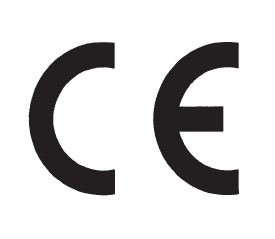 Stone Age B.V.Butaanstraat 107463 PG RIJSSENNederland13¹EN 13 813 SR-B1.5Primers/sealersVuurbestendigheid:                                                                                                                       A1Vrijkomende corrosieve substanties:                                                                                         SR                       Waterdoorlatenheid:	                                                                                                       NPD²Slijtvastheid:	                                                                                                                       NPDHechtingsterkte:	                                                                                                                       B1.5Schokbestendigheid:	                                                                                                        NPDGeluidsisolatie:                                                                                                                            NPDGeluidsabsorptie:                                                                                                                        NPD Hittebestendigheid:                                                                                                                    NPDChemische bestendigheid:                                                                                                        NPD